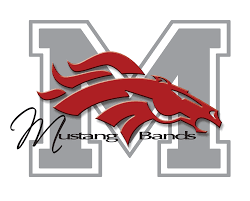 2019-20 MNMS Bell Schedule1st Hour	8:40	-	9:30	2nd Hour	9:33	-	10:20	Concert Band3rd Hour	10:24	-	11:11	Wind Ensemble4th Hour	11:14	-	12:37*8th Lunch	11:13	-	11:46*7th Lunch	12:02	-	12:355th Hour	12:40	-	1:27	6th Hour	1:30	-	2:177th Hour	2:21	-	3:08	Symphonic BandBAT Time	3:11	-	3:35